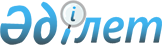 О назначении Сагимбаева Е. А.Указ Президента Республики Казахстан от 25 августа 2021 года № 643
      Назначить Сагимбаева Ермека Алдабергеновича начальником Службы государственной охраны Республики Казахстан.       
					© 2012. РГП на ПХВ «Институт законодательства и правовой информации Республики Казахстан» Министерства юстиции Республики Казахстан
				
      Президент Республики Казахстан

К. ТОКАЕВ    
